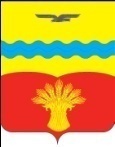 	                                                   СОВЕТ ДЕПУТАТОВмуниципального образования Подольский сельсоветКрасногвардейского районаОренбургской областивторой созывс. ПодольскРЕШЕНИЕ29.03.2019                                                                                                                 №  9/4 О внесении изменений в решение Совета депутатов муниципального образования Подольский сельсовет от 20.08.2018 № 48/5 «Об утверждении  «Положения  о земельном налоге в муниципальном образовании Подольский сельсовет Красногвардейского района Оренбургской области»»В соответствии с Федеральным законом от 6 октября 2003 года № 131-ФЗ «Об общих принципах организации местного самоуправления в Российской Федерации», главой 31 Налогового кодекса Российской Федерации, руководствуясь Уставом муниципального образования Подольский сельсовет Красногвардейского района Оренбургской области, Совет депутатов РЕШИЛ:1. Внести изменения в решение Совета депутатов муниципального образования Подольский сельсовет от 20.08.2018 № 48/5 «Об утверждении  «Положения  о земельном налоге в муниципальном образовании Подольский сельсовет Красногвардейского района Оренбургской области»»:1.1. Пункт 1.1 раздела 7 Положения изложить в следующей редакции:«1.1. 0,12 процента в отношении земельных участков, отнесенных к землям сельскохозяйственного назначения».1.2. Пункт 2.5  раздела  8 Положения изложить в следующей редакции:«2.5. организациям и учреждениям, финансируемым из бюджета  муниципального образования Красногвардейский район, бюджета муниципального образования Подольский сельсовет».         2. Установить, что настоящее решение вступает в силу по истечении одного месяца после опубликования в газете «Подольский вестник».           3. Контроль за исполнением данного решения возложить на постоянную комиссию по вопросам финансово - экономического развития и сельскому хозяйству.Председатель Совета депутатов                         	                                                                 К.П. ФранцГлава Подольского сельсовета                                                                                              К.А. АлябьевРазослано: в дело, администрации района, Межрайонной ИФНС России № 4 по Оренбургской области, постоянной комиссии по вопросам финансово - экономического развития и сельскому хозяйству, финансовому отделу администрации района, для опубликования в газете «Подольский вестник», прокурору  района.